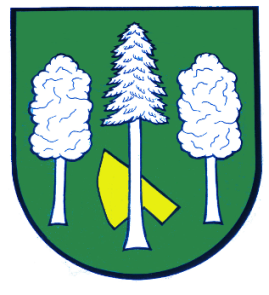 Hlášení ze dne 16. 10. 20231) Zelenina Juvita Uherský Brod bude dnes v pondělí 16. 10. 2023 od 10:00 do 10:10 hodin u obecního úřadu prodávat brambory na uskladnění z Vysočiny, krouhané zelí, jablka na uskladnění, cibuli, česnek, rajčata, okurky, papriku a další ovoce a zeleninu. Dále nabízí žampiony, hlívu ústřičnou, maďarskou čalamádu, olejové svíčky, med.